ЗАЯВЛЕНИЕ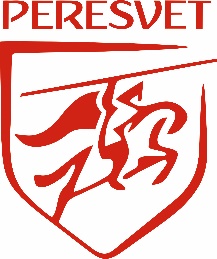 В КЛУБ КАРАТЭ КИОКУШИНКАЙ «ПЕРЕСВЕТ»Для заявителей старше 14 летДля заявителей младше 14 летЗАЯВЛЕНИЕПрошу принять меня / моего сына / мою дочь (нужное подчеркнуть) в члены Клуба киокусинкай каратэ «ПЕРЕСВЕТ». С Общими Правилами Клуба ознакомлен(а). Я осознаю, что киокусинкай каратэ является контактным видом спорта, претензий в случае травм и несчастных случаев, произошедших на тренировках, иметь не буду.«____»____________20___г.                    Подпись _________________________Сведения о заявителе:Заполняется президентом клуба Принят(а) в члены Клуба киокусинкай каратэ-до «ПЕРЕСВЕТ» «_____» _____________ 20____г.               Подпись _______________________________Все поля заявления обязательны для заполнения  печатными буквами без сокращений. Заявления написанные неразборчиво,к рассмотрению не принимаютсяФамилияВсе поля заявления обязательны для заполнения  печатными буквами без сокращений. Заявления написанные неразборчиво,к рассмотрению не принимаютсяВсе поля заявления обязательны для заполнения  печатными буквами без сокращений. Заявления написанные неразборчиво,к рассмотрению не принимаютсяИмяВсе поля заявления обязательны для заполнения  печатными буквами без сокращений. Заявления написанные неразборчиво,к рассмотрению не принимаютсяВсе поля заявления обязательны для заполнения  печатными буквами без сокращений. Заявления написанные неразборчиво,к рассмотрению не принимаютсяОтчествоВсе поля заявления обязательны для заполнения  печатными буквами без сокращений. Заявления написанные неразборчиво,к рассмотрению не принимаютсяВсе поля заявления обязательны для заполнения  печатными буквами без сокращений. Заявления написанные неразборчиво,к рассмотрению не принимаютсяДата рождения..Все поля заявления обязательны для заполнения  печатными буквами без сокращений. Заявления написанные неразборчиво,к рассмотрению не принимаютсядатадатамесяцмесяцгодгодгодгодВсе поля заявления обязательны для заполнения  печатными буквами без сокращений. Заявления написанные неразборчиво,к рассмотрению не принимаютсяГражданствоВсе поля заявления обязательны для заполнения  печатными буквами без сокращений. Заявления написанные неразборчиво,к рассмотрению не принимаютсяСведения о родителяхФамилияСведения о родителяхСведения о родителяхИмяСведения о родителяхСведения о родителяхОтчествоСведения о родителяхСведения о родителяхСведения о родителяхСостояние Сведения о родителяхздоровьяСведения о родителяхребенкаМедицинскую справку об отсутствии противопоказаний по здоровью для занятий по каратэ обязуюсь предоставить доМедицинскую справку об отсутствии противопоказаний по здоровью для занятий по каратэ обязуюсь предоставить доМедицинскую справку об отсутствии противопоказаний по здоровью для занятий по каратэ обязуюсь предоставить доМедицинскую справку об отсутствии противопоказаний по здоровью для занятий по каратэ обязуюсь предоставить доМедицинскую справку об отсутствии противопоказаний по здоровью для занятий по каратэ обязуюсь предоставить доМедицинскую справку об отсутствии противопоказаний по здоровью для занятий по каратэ обязуюсь предоставить доМедицинскую справку об отсутствии противопоказаний по здоровью для занятий по каратэ обязуюсь предоставить доМедицинскую справку об отсутствии противопоказаний по здоровью для занятий по каратэ обязуюсь предоставить доМедицинскую справку об отсутствии противопоказаний по здоровью для занятий по каратэ обязуюсь предоставить доМедицинскую справку об отсутствии противопоказаний по здоровью для занятий по каратэ обязуюсь предоставить доМедицинскую справку об отсутствии противопоказаний по здоровью для занятий по каратэ обязуюсь предоставить доМедицинскую справку об отсутствии противопоказаний по здоровью для занятий по каратэ обязуюсь предоставить доМедицинскую справку об отсутствии противопоказаний по здоровью для занятий по каратэ обязуюсь предоставить доМедицинскую справку об отсутствии противопоказаний по здоровью для занятий по каратэ обязуюсь предоставить доМедицинскую справку об отсутствии противопоказаний по здоровью для занятий по каратэ обязуюсь предоставить доМедицинскую справку об отсутствии противопоказаний по здоровью для занятий по каратэ обязуюсь предоставить доМедицинскую справку об отсутствии противопоказаний по здоровью для занятий по каратэ обязуюсь предоставить доМедицинскую справку об отсутствии противопоказаний по здоровью для занятий по каратэ обязуюсь предоставить доМедицинскую справку об отсутствии противопоказаний по здоровью для занятий по каратэ обязуюсь предоставить доМедицинскую справку об отсутствии противопоказаний по здоровью для занятий по каратэ обязуюсь предоставить доМедицинскую справку об отсутствии противопоказаний по здоровью для занятий по каратэ обязуюсь предоставить доМедицинскую справку об отсутствии противопоказаний по здоровью для занятий по каратэ обязуюсь предоставить доМедицинскую справку об отсутствии противопоказаний по здоровью для занятий по каратэ обязуюсь предоставить доМедицинскую справку об отсутствии противопоказаний по здоровью для занятий по каратэ обязуюсь предоставить доМедицинскую справку об отсутствии противопоказаний по здоровью для занятий по каратэ обязуюсь предоставить доМедицинскую справку об отсутствии противопоказаний по здоровью для занятий по каратэ обязуюсь предоставить доМедицинскую справку об отсутствии противопоказаний по здоровью для занятий по каратэ обязуюсь предоставить доМедицинскую справку об отсутствии противопоказаний по здоровью для занятий по каратэ обязуюсь предоставить до..Сведения о ребенкеФамилияСведения о ребенкеИмяСведения о ребенкеОтчествоСведения о ребенкеСведения о ребенкеДата рождения....Полных летПолных летПолных летПолных летПолных летПолных летПолных летПолных летПолных летСведения о ребенке   дата   дата   датамесяцмесяцмесяцмесяцгодгодгодгодгодгод1.Контактные телефоны Контактные телефоны Контактные телефоны Контактные телефоны Контактные телефоны Контактные телефоны Контактные телефоны Контактные телефоны Контактные телефоны Контактные телефоны Контактные телефоны Контактные телефоны Контактные телефоны Контактные телефоны Контактные телефоны Контактные телефоны Контактные телефоны Контактные телефоны Контактные телефоны Контактные телефоны Контактные телефоны Контактные телефоны Контактные телефоны Контактные телефоны Контактные телефоны Контактные телефоны Контактные телефоны Контактные телефоны Контактные телефоны Контактные телефоны Контактные телефоны Контактные телефоны Контактные телефоны Контактные телефоны МобильныйМобильныйМобильныйМобильныйМобильныйМобильныйМобильныйМобильныйМобильныйМобильныйМобильныйМобильныйEmailEmailEmailEmail2.Адрес прописки Адрес прописки Адрес прописки Адрес прописки Адрес прописки Адрес прописки Адрес прописки Адрес прописки Адрес прописки Адрес прописки Адрес прописки Адрес прописки Адрес прописки Адрес прописки Адрес прописки Адрес прописки Адрес прописки Адрес прописки Адрес прописки Адрес прописки Адрес прописки Адрес прописки Адрес прописки Адрес прописки Адрес прописки Адрес прописки Адрес прописки Адрес прописки Адрес прописки Адрес прописки Адрес прописки Адрес прописки Адрес прописки Адрес прописки ИндексИндексОбластьОбластьОбластьОбластьГородГородРайон/поселокРайон/поселокРайон/поселокРайон/поселокРайон/поселокРайон/поселокРайон/поселокРайон/поселокРайон/поселокУлицаУлицадомдомквартираквартираквартираквартира3.Место учебы / работы (претендента клуба)Место учебы / работы (претендента клуба)Место учебы / работы (претендента клуба)Место учебы / работы (претендента клуба)Место учебы / работы (претендента клуба)Место учебы / работы (претендента клуба)Место учебы / работы (претендента клуба)Место учебы / работы (претендента клуба)Место учебы / работы (претендента клуба)Место учебы / работы (претендента клуба)Место учебы / работы (претендента клуба)Место учебы / работы (претендента клуба)Место учебы / работы (претендента клуба)Место учебы / работы (претендента клуба)Место учебы / работы (претендента клуба)Место учебы / работы (претендента клуба)Место учебы / работы (претендента клуба)Место учебы / работы (претендента клуба)Место учебы / работы (претендента клуба)Место учебы / работы (претендента клуба)Место учебы / работы (претендента клуба)Место учебы / работы (претендента клуба)Место учебы / работы (претендента клуба)Место учебы / работы (претендента клуба)Место учебы / работы (претендента клуба)Место учебы / работы (претендента клуба)Место учебы / работы (претендента клуба)Место учебы / работы (претендента клуба)Место учебы / работы (претендента клуба)Место учебы / работы (претендента клуба)Место учебы / работы (претендента клуба)Место учебы / работы (претендента клуба)Место учебы / работы (претендента клуба)Место учебы / работы (претендента клуба)НаименованиеНаименованиеНаименованиеНаименованиеНаименование